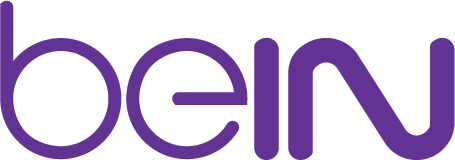 beIN MEDIA GROUP Seals Deal with Italia Film InternationalPress ReleaseDoha, December 15, 2015 ITALIA FILM INTERNATIONAL announced signing of a five-year multi-million dollar content output deal with beIN Media Group.  This is biggest output deal made in the Middle East region that entitles beIN to acquire over 600 movie titles.ITALIA FILM INTERNATIONAL is among the oldest and largest Film Distribution company in the Middle East.  The company is exclusive Disney Company (Disney pictures, Pixar, Marvel, Lucas Films) theatrical sub-distributor for over 22 years.  Italia Film is also a leading Independent Film distributor with exclusive distribution relationships with major Hollywood studios like Dreamworks, Film Nation, The Weinstein, Arclight and Lotus Entertainment. Italia Films is a major player in the financing, development and production of major films in partnership with talents, producers, directors and with leading film companies in Hollywood.Over the last few years, ITALIA FILM INTERNATIONAL has expanded it’s film distribution business to Greece, Cyprus, Turkey, India, Pakistan, Nepal and Bangladesh.“This is the most significant deal for Italia Films as it positions us as a major force across various content platforms.  beIN is an ideal partner for Italia Films as beIN has proven to be a major force in Pay TV industry in MENA.  beIN’s entry into entertainment content will create value for it’s subscribers throughout this region.  We are proud to be part of their aggressive expansion drive.” Said Giuseppe Vincenti, CEO & Partner ITALIA FILM INTERNATIONAL.Commenting on this deal, Yousef Al-Obaidly, Deputy CEO of beIN Media Group said, ”beIN is committed to bringing the best family entertainment to it’s subscribers throughout MENA.  This deal with Italia Film gives beIN access to leading Hollywood content.  We are aware of Italia Film ability to secure very prominent Hollywood content assets and hence we are confident that through this deal we will be able to bring major Hollywood blockbusters exclusively to beIN subscribers.” This 5- year output deal will include massive blockbuster movies like:JOHN WICK 2 With Keanu ReevesTHE COMMUTER with Liam NeelsonHOLOGRAM FOR A KING with Tom HanksSILENT WIFE with Nicole KidmanNICE GUYS With Russell Crowe and Ryan GoslingSKIPTRACE with Jackie ChanHATEFULL EIGHT by Quentin TarantinoTHE COLDEST CITY with CHARLIZE THERONSTORY OF YOUR LIFE with Amy Adams478 with Arnold Schwarzenegger  UNLOCKED with MICHAEL DOUGLAS, NOOMI RAPACE  and ORLANDO BLOOMHUNTER’S PRAYER with EMMA ROBERTS and SAM WORTHINGTONKIDNAP with HALLE BERRYTHE CURRENT WAR with BENEDICT CUMBERBACHEndsAbout beIN:beIN is a leading global network broadcasting in the Middle East and North Africa (in 24 countries), France, USA, Canada, Indonesia, the Philippines, Hong Kong, Taiwan and Australia.beIN is a multi-genre platform providing exclusive access to prime sporting competitions including: FIFA World Cup, UEFA Champions League, football leagues from Europe including Spain’s La Liga, England’s Premier League, Italy’s Serie A, France’s Ligue 1, German’s League Bundesliga; CAN, AFC Champions League and AFC Asian Cup.  Among the world’s other most popular sports, tennis (including French Open, US Open), basketball (NBA), motorsports (MotoGP, Dakar Rally, NASCAR), cycling (Tour de France), rugby (Six Nations) and many more including handball (Qatar 2015) and gymnastics are also broadcast by beIN. beIN offers complete spectrum of entertainment including blockbuster movies from around the world, stunning local and global entertainment besides best in class sports events all delivered through state of art technology.  Through beIN SPORTS CONNECT beIN DTH subscribers as well as non-subscribers can access content anytime anywhere.For further information about beIN, please contact Hanan Al-MhannadiMedia Office Phone Number: +974 44577419Email: mediaoffice@beinsports.net